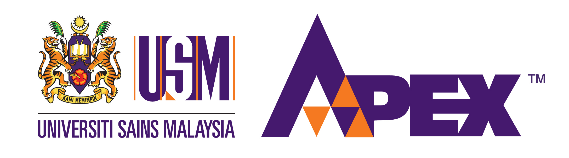 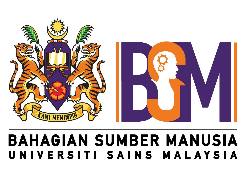 BAHAGIAN SUMBER MANUSIAJABATAN PENDAFTARPERMOHONAN CUTI SABATIKALTAHUN 2018MAKLUMAT PERIBADIMAKLUMAT LATIHAN SUB-BIDANG YANG LALU (Jika Berkaitan)MAKLUMAT CUTI SABATIKAL YANG LALU MAKLUMAT CUTI SABATIKAL YANG DIPOHONPROGRAM CUTI SABATIKALPEMBIAYAANPERAKUAN KETUA JABATANNo. Staf :USM1.Nama :2.No. K/P :No. K/P :3.3.Jawatan :Jawatan :4.Pusat Pengajian/Jabatan :Pusat Pengajian/Jabatan :Pusat Pengajian/Jabatan :Pusat Pengajian/Jabatan :Pusat Pengajian/Jabatan :5.No. Tel(samb/hp) :No. Tel(samb/hp) :No. Tel(samb/hp) :No. Tel(samb/hp) :6.6.E-mail :E-mail :7.Bidang Kepakaran :Bidang Kepakaran :Bidang Kepakaran :8.Tarikh Kembali dari Cuti Belajar di bawah Rancangan Pendidikan Tinggi Kakitangan Akademik (RPTKA) :Tarikh Kembali dari Cuti Belajar di bawah Rancangan Pendidikan Tinggi Kakitangan Akademik (RPTKA) :Tarikh Kembali dari Cuti Belajar di bawah Rancangan Pendidikan Tinggi Kakitangan Akademik (RPTKA) :Tarikh Kembali dari Cuti Belajar di bawah Rancangan Pendidikan Tinggi Kakitangan Akademik (RPTKA) :Tarikh Kembali dari Cuti Belajar di bawah Rancangan Pendidikan Tinggi Kakitangan Akademik (RPTKA) :Tarikh Kembali dari Cuti Belajar di bawah Rancangan Pendidikan Tinggi Kakitangan Akademik (RPTKA) :Tarikh Kembali dari Cuti Belajar di bawah Rancangan Pendidikan Tinggi Kakitangan Akademik (RPTKA) :Tarikh Kembali dari Cuti Belajar di bawah Rancangan Pendidikan Tinggi Kakitangan Akademik (RPTKA) :Tarikh Kembali dari Cuti Belajar di bawah Rancangan Pendidikan Tinggi Kakitangan Akademik (RPTKA) :Tarikh Kembali dari Cuti Belajar di bawah Rancangan Pendidikan Tinggi Kakitangan Akademik (RPTKA) :Tarikh Kembali dari Cuti Belajar di bawah Rancangan Pendidikan Tinggi Kakitangan Akademik (RPTKA) :Tarikh Kembali dari Cuti Belajar di bawah Rancangan Pendidikan Tinggi Kakitangan Akademik (RPTKA) :Tarikh Kembali dari Cuti Belajar di bawah Rancangan Pendidikan Tinggi Kakitangan Akademik (RPTKA) :1.Tarikh Latihan Sub-Bidang yang terakhir :Tarikh Latihan Sub-Bidang yang terakhir :Tarikh Latihan Sub-Bidang yang terakhir :Tarikh Latihan Sub-Bidang yang terakhir :Tarikh Latihan Sub-Bidang yang terakhir :Tarikh Latihan Sub-Bidang yang terakhir :Tarikh Latihan Sub-Bidang yang terakhir :Tarikh Latihan Sub-Bidang yang terakhir :Tarikh Latihan Sub-Bidang yang terakhir :Tarikh Latihan Sub-Bidang yang terakhir :Tarikh Latihan Sub-Bidang yang terakhir :Tarikh Latihan Sub-Bidang yang terakhir :mulaihinggahingga(tempoh(tempohtahun)tahun)tahun)2.Tempat : Tempat : 3.Bidang : 4.Tempoh Ikatan Perjanjian :Tempoh Ikatan Perjanjian :Tempoh Ikatan Perjanjian :bulanbulanTarikh Kuatkuasa :Tarikh Kuatkuasa :1.Tarikh Cuti Sabatikal yang terakhir :Tarikh Cuti Sabatikal yang terakhir :Tarikh Cuti Sabatikal yang terakhir :Tarikh Cuti Sabatikal yang terakhir :Tarikh Cuti Sabatikal yang terakhir :Tarikh Cuti Sabatikal yang terakhir :Tarikh Cuti Sabatikal yang terakhir :Tarikh Cuti Sabatikal yang terakhir :Tarikh Cuti Sabatikal yang terakhir :Tarikh Cuti Sabatikal yang terakhir :Tarikh Cuti Sabatikal yang terakhir :Tarikh Cuti Sabatikal yang terakhir :Tarikh Cuti Sabatikal yang terakhir :Tarikh Cuti Sabatikal yang terakhir :Tarikh Cuti Sabatikal yang terakhir :Tarikh Cuti Sabatikal yang terakhir :Tarikh Cuti Sabatikal yang terakhir :Tarikh Cuti Sabatikal yang terakhir :mulaimulaimulaihinggahinggahinggahingga(tempohbulan)bulan)Sila tandakan  bagi pembiayaan yang diterima semasa Cuti Sabatikal tersebut :Sila tandakan  bagi pembiayaan yang diterima semasa Cuti Sabatikal tersebut :Sila tandakan  bagi pembiayaan yang diterima semasa Cuti Sabatikal tersebut :Sila tandakan  bagi pembiayaan yang diterima semasa Cuti Sabatikal tersebut :Sila tandakan  bagi pembiayaan yang diterima semasa Cuti Sabatikal tersebut :Sila tandakan  bagi pembiayaan yang diterima semasa Cuti Sabatikal tersebut :Sila tandakan  bagi pembiayaan yang diterima semasa Cuti Sabatikal tersebut :Sila tandakan  bagi pembiayaan yang diterima semasa Cuti Sabatikal tersebut :Sila tandakan  bagi pembiayaan yang diterima semasa Cuti Sabatikal tersebut :Sila tandakan  bagi pembiayaan yang diterima semasa Cuti Sabatikal tersebut :Sila tandakan  bagi pembiayaan yang diterima semasa Cuti Sabatikal tersebut :Sila tandakan  bagi pembiayaan yang diterima semasa Cuti Sabatikal tersebut :Sila tandakan  bagi pembiayaan yang diterima semasa Cuti Sabatikal tersebut :Sila tandakan  bagi pembiayaan yang diterima semasa Cuti Sabatikal tersebut :Sila tandakan  bagi pembiayaan yang diterima semasa Cuti Sabatikal tersebut :Sila tandakan  bagi pembiayaan yang diterima semasa Cuti Sabatikal tersebut :Sila tandakan  bagi pembiayaan yang diterima semasa Cuti Sabatikal tersebut :□Tambang KapalterbangTambang KapalterbangTambang KapalterbangTambang Kapalterbang□□Elaun Sara Hidup Kadar TempatanElaun Sara Hidup Kadar TempatanElaun Sara Hidup Kadar TempatanElaun Sara Hidup Kadar TempatanElaun Sara Hidup Kadar TempatanElaun Sara Hidup Kadar Tempatan□Elaun Sara Hidup Luar NegaraElaun Sara Hidup Luar NegaraElaun Sara Hidup Luar NegaraElaun Sara Hidup Luar Negara□□Elaun Pakaian PanasElaun Pakaian PanasElaun Pakaian PanasElaun Pakaian PanasElaun Pakaian PanasElaun Pakaian Panas□Insuran KesihatanInsuran KesihatanInsuran KesihatanInsuran Kesihatan□□Lain-lain, sila nyatakan :Lain-lain, sila nyatakan :Lain-lain, sila nyatakan :Lain-lain, sila nyatakan :2.2.Laporan Cuti Sabatikal bagi tarikh yang tersebut di atas :Laporan Cuti Sabatikal bagi tarikh yang tersebut di atas :Laporan Cuti Sabatikal bagi tarikh yang tersebut di atas :Laporan Cuti Sabatikal bagi tarikh yang tersebut di atas :Laporan Cuti Sabatikal bagi tarikh yang tersebut di atas :Laporan Cuti Sabatikal bagi tarikh yang tersebut di atas :Laporan Cuti Sabatikal bagi tarikh yang tersebut di atas :Laporan Cuti Sabatikal bagi tarikh yang tersebut di atas :Laporan Cuti Sabatikal bagi tarikh yang tersebut di atas :Laporan Cuti Sabatikal bagi tarikh yang tersebut di atas :Laporan Cuti Sabatikal bagi tarikh yang tersebut di atas :Laporan Cuti Sabatikal bagi tarikh yang tersebut di atas :Laporan Cuti Sabatikal bagi tarikh yang tersebut di atas :Laporan Cuti Sabatikal bagi tarikh yang tersebut di atas :Laporan Cuti Sabatikal bagi tarikh yang tersebut di atas :Laporan Cuti Sabatikal bagi tarikh yang tersebut di atas :□Laporan Cuti Sabatikal telah diserahkan pada Laporan Cuti Sabatikal telah diserahkan pada Laporan Cuti Sabatikal telah diserahkan pada □□Laporan Cuti Sabatikal TIDAK diserahkan (nota: tidak  akan dipertimbangkan untuk Cuti Sabatikal pada masa akan datang)Laporan Cuti Sabatikal TIDAK diserahkan (nota: tidak  akan dipertimbangkan untuk Cuti Sabatikal pada masa akan datang)Laporan Cuti Sabatikal TIDAK diserahkan (nota: tidak  akan dipertimbangkan untuk Cuti Sabatikal pada masa akan datang)Laporan Cuti Sabatikal TIDAK diserahkan (nota: tidak  akan dipertimbangkan untuk Cuti Sabatikal pada masa akan datang)Laporan Cuti Sabatikal TIDAK diserahkan (nota: tidak  akan dipertimbangkan untuk Cuti Sabatikal pada masa akan datang)Laporan Cuti Sabatikal TIDAK diserahkan (nota: tidak  akan dipertimbangkan untuk Cuti Sabatikal pada masa akan datang)1.Kelayakan Cuti Sabatikal Kali KeKelayakan Cuti Sabatikal Kali KeKelayakan Cuti Sabatikal Kali KeKelayakan Cuti Sabatikal Kali Ke2.Tarikh Layak Cuti Sabatikal:Tarikh Layak Cuti Sabatikal:Tarikh Layak Cuti Sabatikal: 3.Tempoh Kelayakan :Tempoh Kelayakan :Tempoh Kelayakan :Tempoh Kelayakan :Tempoh Kelayakan : 5 bulan 5 bulan 5 bulan 5 bulan(Sila tandakan ’’ ) (Sila tandakan ’’ ) (Sila tandakan ’’ ) (Sila tandakan ’’ ) (Sila tandakan ’’ ) (Sila tandakan ’’ ) (Sila tandakan ’’ ) (Sila tandakan ’’ ) (Sila tandakan ’’ ) (Sila tandakan ’’ ) (Sila tandakan ’’ ) (Sila tandakan ’’ ) (Sila tandakan ’’ ) (Sila tandakan ’’ ) (Sila tandakan ’’ ) (Sila tandakan ’’ )  9 bulan 9 bulan 9 bulan 9 bulan4.Tarikh Mula :Tarikh Mula :hinggahinggahinggahingga(tempoh:(tempoh:bulan)bulan)bulan)(nota: tarikh dan tempoh Cuti Sabatikal hendaklah sesuai agar tidak meninggalkan pengajaran lebih daripada satu semester)(nota: tarikh dan tempoh Cuti Sabatikal hendaklah sesuai agar tidak meninggalkan pengajaran lebih daripada satu semester)(nota: tarikh dan tempoh Cuti Sabatikal hendaklah sesuai agar tidak meninggalkan pengajaran lebih daripada satu semester)(nota: tarikh dan tempoh Cuti Sabatikal hendaklah sesuai agar tidak meninggalkan pengajaran lebih daripada satu semester)(nota: tarikh dan tempoh Cuti Sabatikal hendaklah sesuai agar tidak meninggalkan pengajaran lebih daripada satu semester)(nota: tarikh dan tempoh Cuti Sabatikal hendaklah sesuai agar tidak meninggalkan pengajaran lebih daripada satu semester)(nota: tarikh dan tempoh Cuti Sabatikal hendaklah sesuai agar tidak meninggalkan pengajaran lebih daripada satu semester)(nota: tarikh dan tempoh Cuti Sabatikal hendaklah sesuai agar tidak meninggalkan pengajaran lebih daripada satu semester)(nota: tarikh dan tempoh Cuti Sabatikal hendaklah sesuai agar tidak meninggalkan pengajaran lebih daripada satu semester)(nota: tarikh dan tempoh Cuti Sabatikal hendaklah sesuai agar tidak meninggalkan pengajaran lebih daripada satu semester)(nota: tarikh dan tempoh Cuti Sabatikal hendaklah sesuai agar tidak meninggalkan pengajaran lebih daripada satu semester)(nota: tarikh dan tempoh Cuti Sabatikal hendaklah sesuai agar tidak meninggalkan pengajaran lebih daripada satu semester)(nota: tarikh dan tempoh Cuti Sabatikal hendaklah sesuai agar tidak meninggalkan pengajaran lebih daripada satu semester)(nota: tarikh dan tempoh Cuti Sabatikal hendaklah sesuai agar tidak meninggalkan pengajaran lebih daripada satu semester)(nota: tarikh dan tempoh Cuti Sabatikal hendaklah sesuai agar tidak meninggalkan pengajaran lebih daripada satu semester)(nota: tarikh dan tempoh Cuti Sabatikal hendaklah sesuai agar tidak meninggalkan pengajaran lebih daripada satu semester)(nota: tarikh dan tempoh Cuti Sabatikal hendaklah sesuai agar tidak meninggalkan pengajaran lebih daripada satu semester)(nota: tarikh dan tempoh Cuti Sabatikal hendaklah sesuai agar tidak meninggalkan pengajaran lebih daripada satu semester)(nota: tarikh dan tempoh Cuti Sabatikal hendaklah sesuai agar tidak meninggalkan pengajaran lebih daripada satu semester)(nota: tarikh dan tempoh Cuti Sabatikal hendaklah sesuai agar tidak meninggalkan pengajaran lebih daripada satu semester)5.Tempat Cuti Sabatikal :Tempat Cuti Sabatikal :Tempat Cuti Sabatikal :Tempat Cuti Sabatikal :Tempat Cuti Sabatikal :Tempat Cuti Sabatikal :Tempat Cuti Sabatikal :Tempat Cuti Sabatikal :Tempat Cuti Sabatikal :Universiti/InstitusiUniversiti/InstitusiUniversiti/InstitusiUniversiti/InstitusiUniversiti/InstitusiUniversiti/InstitusiNegaraNegaraNegaraNegaraNegaraNegaraNegaraTempohTempohTempohTempohTempohTempohTempohi  (a)(b)(b)(c)(c)bulanbulanbulanii (a)(b)(b)(c)(c)bulanbulanbulan(nota: dinasihatkan agar tempat Cuti Sabatikal tidak melebihi dari 2 tempat; jika cuti sabatikal di luar negara tempoh minimum adalah selama  3 bulan bagi mendapat pembiayaan penuh dari Universiti)(nota: dinasihatkan agar tempat Cuti Sabatikal tidak melebihi dari 2 tempat; jika cuti sabatikal di luar negara tempoh minimum adalah selama  3 bulan bagi mendapat pembiayaan penuh dari Universiti)(nota: dinasihatkan agar tempat Cuti Sabatikal tidak melebihi dari 2 tempat; jika cuti sabatikal di luar negara tempoh minimum adalah selama  3 bulan bagi mendapat pembiayaan penuh dari Universiti)(nota: dinasihatkan agar tempat Cuti Sabatikal tidak melebihi dari 2 tempat; jika cuti sabatikal di luar negara tempoh minimum adalah selama  3 bulan bagi mendapat pembiayaan penuh dari Universiti)(nota: dinasihatkan agar tempat Cuti Sabatikal tidak melebihi dari 2 tempat; jika cuti sabatikal di luar negara tempoh minimum adalah selama  3 bulan bagi mendapat pembiayaan penuh dari Universiti)(nota: dinasihatkan agar tempat Cuti Sabatikal tidak melebihi dari 2 tempat; jika cuti sabatikal di luar negara tempoh minimum adalah selama  3 bulan bagi mendapat pembiayaan penuh dari Universiti)(nota: dinasihatkan agar tempat Cuti Sabatikal tidak melebihi dari 2 tempat; jika cuti sabatikal di luar negara tempoh minimum adalah selama  3 bulan bagi mendapat pembiayaan penuh dari Universiti)(nota: dinasihatkan agar tempat Cuti Sabatikal tidak melebihi dari 2 tempat; jika cuti sabatikal di luar negara tempoh minimum adalah selama  3 bulan bagi mendapat pembiayaan penuh dari Universiti)(nota: dinasihatkan agar tempat Cuti Sabatikal tidak melebihi dari 2 tempat; jika cuti sabatikal di luar negara tempoh minimum adalah selama  3 bulan bagi mendapat pembiayaan penuh dari Universiti)(nota: dinasihatkan agar tempat Cuti Sabatikal tidak melebihi dari 2 tempat; jika cuti sabatikal di luar negara tempoh minimum adalah selama  3 bulan bagi mendapat pembiayaan penuh dari Universiti)(nota: dinasihatkan agar tempat Cuti Sabatikal tidak melebihi dari 2 tempat; jika cuti sabatikal di luar negara tempoh minimum adalah selama  3 bulan bagi mendapat pembiayaan penuh dari Universiti)(nota: dinasihatkan agar tempat Cuti Sabatikal tidak melebihi dari 2 tempat; jika cuti sabatikal di luar negara tempoh minimum adalah selama  3 bulan bagi mendapat pembiayaan penuh dari Universiti)(nota: dinasihatkan agar tempat Cuti Sabatikal tidak melebihi dari 2 tempat; jika cuti sabatikal di luar negara tempoh minimum adalah selama  3 bulan bagi mendapat pembiayaan penuh dari Universiti)(nota: dinasihatkan agar tempat Cuti Sabatikal tidak melebihi dari 2 tempat; jika cuti sabatikal di luar negara tempoh minimum adalah selama  3 bulan bagi mendapat pembiayaan penuh dari Universiti)(nota: dinasihatkan agar tempat Cuti Sabatikal tidak melebihi dari 2 tempat; jika cuti sabatikal di luar negara tempoh minimum adalah selama  3 bulan bagi mendapat pembiayaan penuh dari Universiti)(nota: dinasihatkan agar tempat Cuti Sabatikal tidak melebihi dari 2 tempat; jika cuti sabatikal di luar negara tempoh minimum adalah selama  3 bulan bagi mendapat pembiayaan penuh dari Universiti)(nota: dinasihatkan agar tempat Cuti Sabatikal tidak melebihi dari 2 tempat; jika cuti sabatikal di luar negara tempoh minimum adalah selama  3 bulan bagi mendapat pembiayaan penuh dari Universiti)(nota: dinasihatkan agar tempat Cuti Sabatikal tidak melebihi dari 2 tempat; jika cuti sabatikal di luar negara tempoh minimum adalah selama  3 bulan bagi mendapat pembiayaan penuh dari Universiti)(nota: dinasihatkan agar tempat Cuti Sabatikal tidak melebihi dari 2 tempat; jika cuti sabatikal di luar negara tempoh minimum adalah selama  3 bulan bagi mendapat pembiayaan penuh dari Universiti)1.Tajuk Program/Penyelidikan:Tajuk Program/Penyelidikan:2.Ringkasan Aktiviti : (sila lampirkan sekiranya ada tambahan aktiviti)Ringkasan Aktiviti : (sila lampirkan sekiranya ada tambahan aktiviti)Ringkasan Aktiviti : (sila lampirkan sekiranya ada tambahan aktiviti)Ringkasan Aktiviti : (sila lampirkan sekiranya ada tambahan aktiviti)Aktiviti & Tempat Cuti SabatikalAktiviti & Tempat Cuti SabatikalAktiviti & Tempat Cuti SabatikalMilestone (Tempoh/Jangkamasa)3.Faedah Program Kepada Tugas Pengajaran/Penyelidikan tuan/puanFaedah Program Kepada Tugas Pengajaran/Penyelidikan tuan/puanFaedah Program Kepada Tugas Pengajaran/Penyelidikan tuan/puanFaedah Program Kepada Tugas Pengajaran/Penyelidikan tuan/puan(i)(ii)(iii)4.Faedah Program Kepada Pusat Pengajian/UniversitiFaedah Program Kepada Pusat Pengajian/UniversitiFaedah Program Kepada Pusat Pengajian/UniversitiFaedah Program Kepada Pusat Pengajian/Universiti(i)(ii)(iii)Akan mendapatkan Bantuan LuarAkan mendapatkan Bantuan LuarNama Agensi:Tarikh:Tandatangan PemohonDisokongDisokongDisokongDisokongTempoh Cuti Sabatikal :Tempoh Cuti Sabatikal :Tempoh Cuti Sabatikal :Tempoh Cuti Sabatikal :SesuaiSesuaiTidak sesuai dan ditangguh atas kepentingan perkhidmatan ke tarikh: 	Tidak sesuai dan ditangguh atas kepentingan perkhidmatan ke tarikh: 	______________________________________ (tempoh 	 bulan)______________________________________ (tempoh 	 bulan)2. Program berfaedah2. Program berfaedah2. Program berfaedah3. Tugas-tugas beliau boleh diganti3. Tugas-tugas beliau boleh diganti3. Tugas-tugas beliau boleh digantiTidak disokong Tugas-tugas beliau tidak boleh diganti.Atas sebab-sebab lain: ___________________________________________________Lain-Lain Komen:Lain-Lain Komen:Tarikh:……………………………..Tandatangan Ketua Jabatan & Cop